The Applicants (all authors) must be members of KOSIME to present. For the signing-up for the membership, please contact sime@daum.net 02)877-2310 TitleAuthors.... AbstractAbcd efg Cefg keywords: green innovation, …I. IntroductionGreen Innovation…Green Innovation…II. B2.1 CDE2.1.1. EFGGreen Innovation…Green Innovation…<Table 1> ?????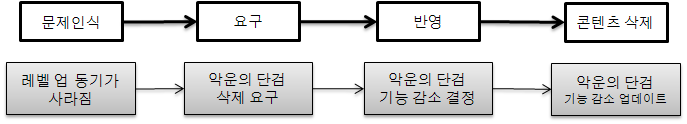 <Figure 1> ??????<References>(1) Korean1. 김경영‧박기술(2009), “기업 R&D 투자에 대한 정부지원정책 효과 분석,” 「기술혁신연구」, 제31권, 제3호, pp.34-45.(2) English2. Knight, G.(1997), "Cross-cultural Reliability and Validity of a Scale to Measure Firm Entrepreneurial Orientation, Journal of Business Venturing, Vol.12, No.2, pp.213-225.TitleAuthors 1st1st2nd2nd3rd3rd3rd3rd4th4th5thAuthors Category  Field of the paper  Field of the paper  Field of the paper  Field of the paper  Field of the paper  Field of the paper Session  Session  Session  Session  Session  Category Management of TechnologyManagement of TechnologyManagement of Technology General PaperPresentation General PaperPresentation General PaperPresentationCategory Science and Technology Economics and PoliciesScience and Technology Economics and PoliciesScience and Technology Economics and PoliciesMasters Degree Candidate colloquiumMasters Degree Candidate colloquiumMasters Degree Candidate colloquiumCategory Theory of Technological InnovationTheory of Technological InnovationTheory of Technological InnovationPhD CandidatecolloquiumPhD CandidatecolloquiumPhD CandidatecolloquiumLanguage of the paper Korean ( )  English ( )  Session in English ( ) Korean ( )  English ( )  Session in English ( ) Korean ( )  English ( )  Session in English ( ) Korean ( )  English ( )  Session in English ( ) Korean ( )  English ( )  Session in English ( ) Korean ( )  English ( )  Session in English ( ) Korean ( )  English ( )  Session in English ( ) Korean ( )  English ( )  Session in English ( ) Korean ( )  English ( )  Session in English ( ) Korean ( )  English ( )  Session in English ( ) Korean ( )  English ( )  Session in English ( )SpeakerNameAffiliationAffiliationSpeakeremailCell phoneCell phoneCorrespondingAuthorNameAffiliationAffiliationCorrespondingAuthoremailCell phoneCell phoneDate of submission